　専門部会活動事業紹介　　　　青少年育成部会〇轟小学校1年生　生活科　昔遊び体験教室支援　　　　1月12日(木)、轟小学校体育館で1年生の生活科授業の一環として、地域の人や1年生　　　の祖父母の方、それにコミュニティからも参加して一緒になって1年生と昔遊びをして交流を図りました。1年生の児童は初めてする遊びが多かったので、とても楽しそうに昔遊びに挑戦してくれました。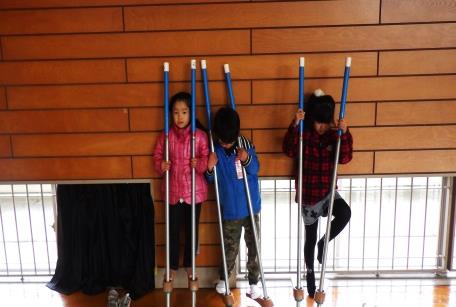 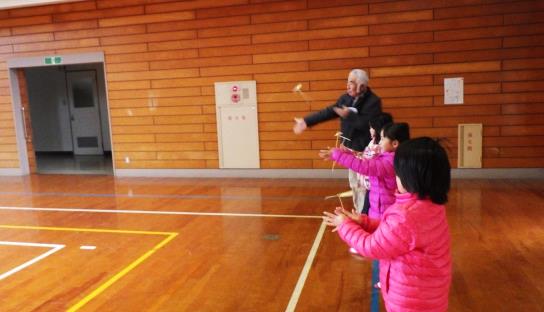 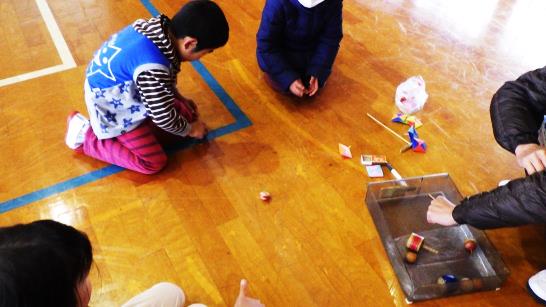 　　　　こままわし　　　　　　　　　　竹とんぼ飛ばし　　　　　　　　　　竹馬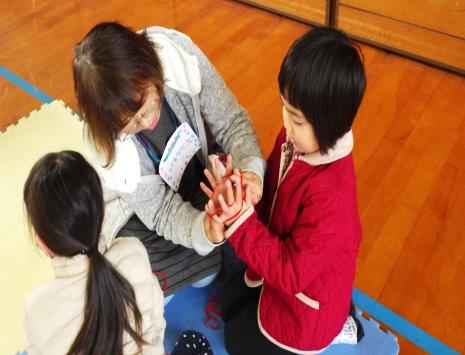 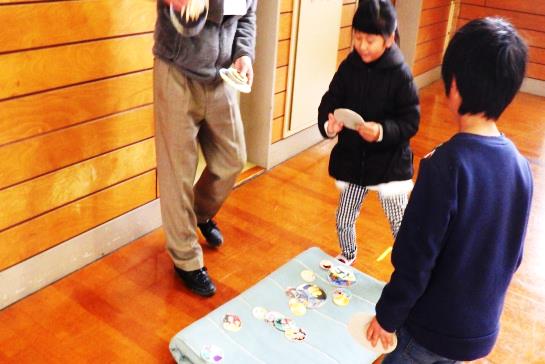 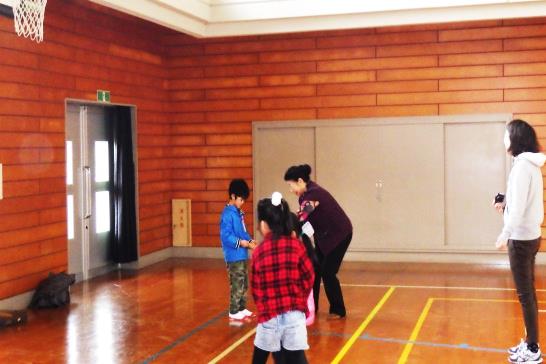 　　　はねつき　　　　　　　　　　　　めんこ　　　　　　　　　　　あやとり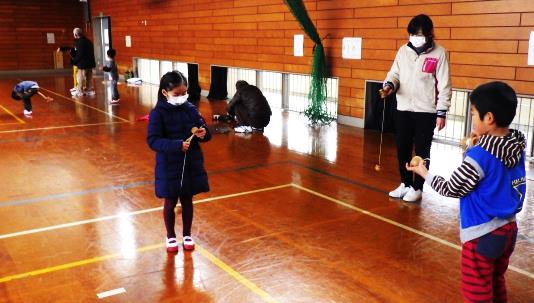 　　　おはじき　　　　　　　　　　　おてだま　　　　　　　　　　　　けん玉　　　　　　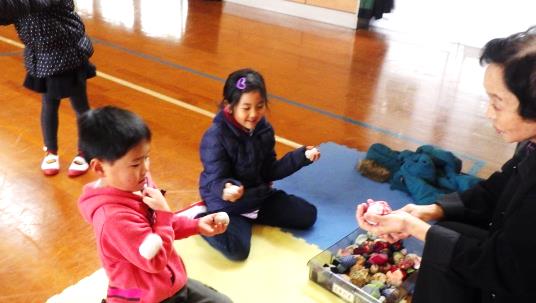 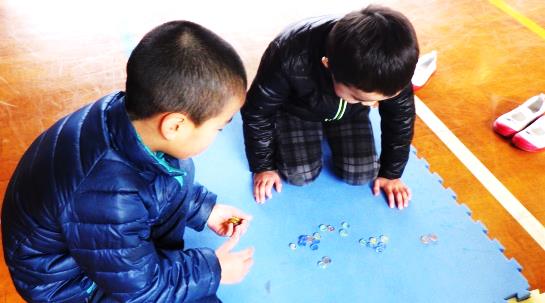 